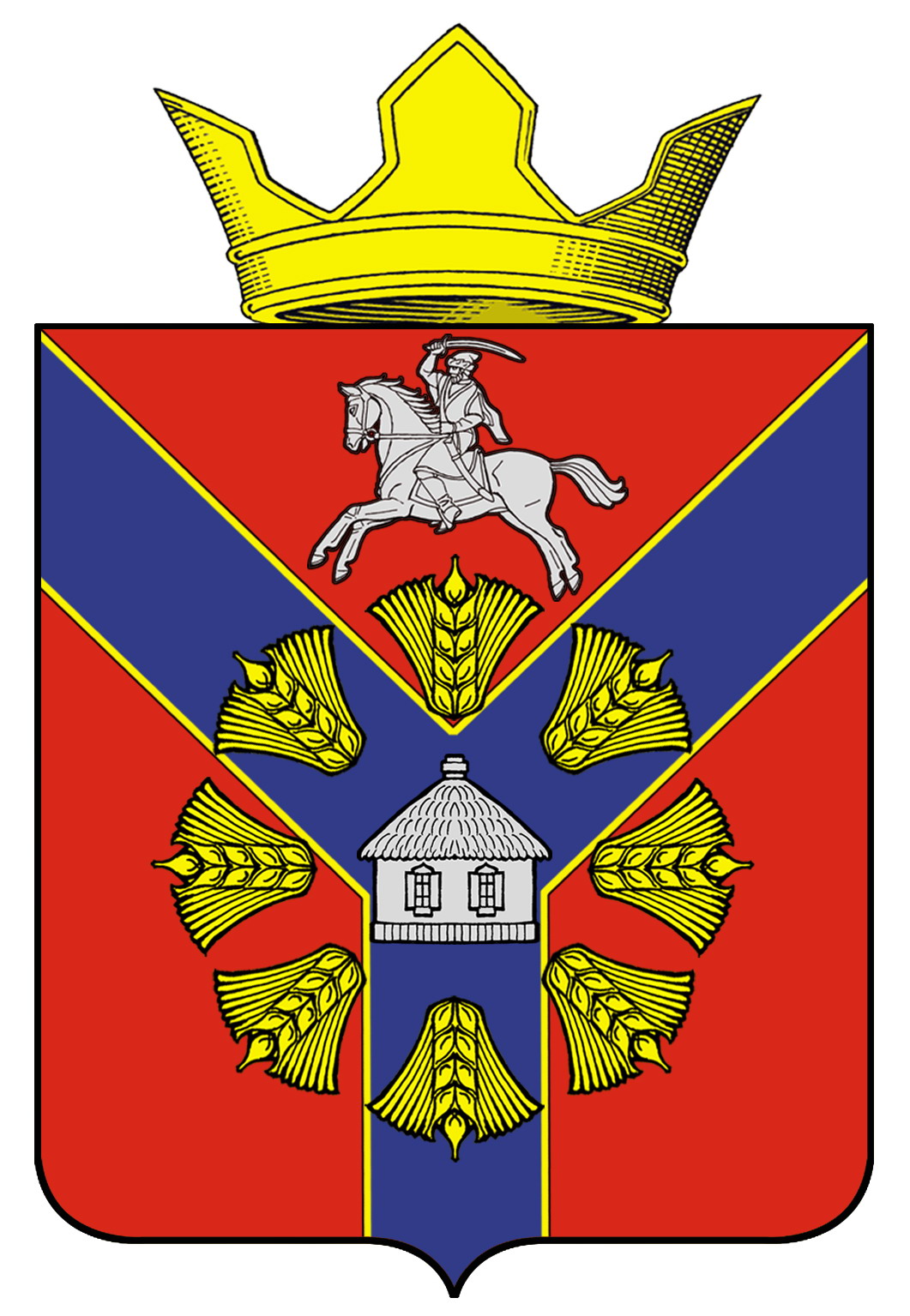 АДМИНИСТРАЦИЯБУКАНОВСКОГО СЕЛЬСКОГО ПОСЕЛЕНИЯ
КУМЫЛЖЕНСКОГО МУНИЦИПАЛЬНОГО РАЙОНА ВОЛГОГРАДСКОЙ ОБЛАСТИ    ПОСТАНОВЛЕНИЕ__________ 2020 г.                                                                                                        № _______ «Об утверждении схемы расположения (раздела) земельного участка или земельных участков на кадастровом плане территории»В соответствии с Земельным кодексом Российской Федерации от 25.10.2001 г.                   № 136-ФЗ, Федеральным законом от 13.07.2015 г. № 218-ФЗ "О государственной регистрации недвижимости" и приказом Минэкономразвития России от 27.11.2014 г.                      № 762 "Об утверждении требований к подготовке схемы расположения земельного участка или земельных участков на кадастровом плане территории и формату схемы расположения земельного участка или земельных участков на кадастровом плане территории при подготовке схемы расположения земельного участка или земельных участков на кадастровом плане территории в форме электронного документа, формы схемы расположения земельного участка или земельных участков на кадастровом плане территории, подготовка которой осуществляется в форме документа на бумажном носителе",                                                                                                            постановляю:1. Утвердить схему расположения (раздела) земельного участка или земельных участков на кадастровом плане территории в целях раздела земельного участка, находящегося в муниципальной собственности Букановского сельского поселения Кумылженского муниципального района Волгоградской области, расположенного на территории Букановского сельского поселения Кумылженского муниципального района Волгоградской области по адресу: Волгоградская область, Кумылженский район, х. Митькин. Условный номер земельного участка: 24:ЗУ1, площадь земельного участка 12324 м2;  24:ЗУ2, площадь земельного участка 12276 м2. 2. Настоящее постановление вступает в силу с момента его принятия и подлежит размещению на официальном сайте администрации Букановского сельского поселения в сети Интернет:  bukanovskoe-adm34.ruГлава Букановского                                                                                                                          сельского поселения                                                                                          Е.А. Кошелева